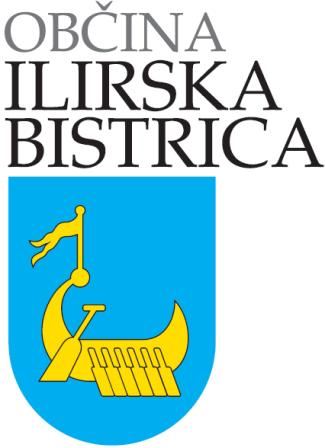 Bazoviška cesta 146250 Ilirska Bistricaštevilka:	430-43/2019datum:	09. maj 2019Javno naročilo storitevIZVAJANJE VZDRŽEVALNIH DEL NA GOZDNIH CESTAH NA OBMOČJU OBČINE ILIRSKA BISTRICA V OBDOBJU 2019 – 2022 4. DELPONUDBENI DELOBRAZEC št. 12 – 	PredračunOBRAZEC št. 12Ponudnik:Naročnik:OBČINA ILIRSKA BISTRICABazoviška cesta 14, 6250 Ilirska BistricaPREDRAČUNVREDNOST PONUDBE:V skladu s pogoji in zahtevami iz dokumentacije v zvezi z oddajo javnega naročila in glede na storitve, ki je predmet javnega naročila in naše ponudbe, znaša za izvedbo javnega naročila IZVAJANJE VZDRŽEVALNIH DEL NA GOZDNIH CESTAH NA OBMOČJU OBČINE ILIRSKA BISTRICA V OBDOBJU 2019 – 2022, skupna končna vrednost naše ponudbe: navodilo: ponudnik iz Obrazca št. 13 – Specifikacija predračuna prepiše skupno končno vrednost ponudbe brez DDV iz Zbirnega programa vzdrževalnih del na gozdnih cestah ZGS OE Postojna in skupno končno vrednost ponudbe brez DDV iz Zbirnega programa vzdrževalnih del na gozdnih cestah ZGS OE Sežana, izračuna skupno končno vrednost ponudbe za eno leto brez DDV, nato ponudnik vrednost pomnoži s 4 in izračuna skupno končno vrednost ponudbe brez DDV, izračuna DDV in skupno končno vrednost ponudbe za celotno obdobje oddaje naročila z DDV.kraj:	____________________datum:	____________________		             žig			podpis pooblaščene osebe_____________________navodilo: Ponudnik mora obrazec št. 12 izpolniti. Obrazec mora biti predložen v ponudbi, datiran, žigosan in  podpisan s strani pooblaščene osebe, ki je podpisnik ponudbe. Ponudnik naj bo pozoren pri prepisu skupne končne vrednosti ponudbe  za obdobje 1 leta iz Obrazca št. 13 – Specifikacija predračuna (iz Zbirnega programa vzdrževalnih del ZGS OE Postojna in iz Zbirnega programa vzdrževalnih del ZGS OE Sežana). Obrazec je objavljen tudi ločeno, saj ga mora ponudnik v sistemu e-JN se naložiti v razdelek »Predračun« v pdf obliki.naziv:naslov:elementvrednost v EURSkupna končna vrednost ponudbe brez DDV (iz Zbirnega programa vzdrževalnih del na gozdnih cestah ZGS OE Postojna)Skupna končna vrednost ponudbe brez DDV (iz Zbirnega programa vzdrževalnih del na gozdnih cestah ZGS OE Sežana)Skupna vrednost ponudbe za obdobje enega leta brez DDV (za leto 2019)število let oddaje naročila4Skupna končna vrednost ponudbe za obdobje oddaje naročila brez DDVDDV – 9,5%Skupna končna vrednost ponudbe za obdobje oddaje naročila z DDV